สรุปผลการจัดซื้อจัดจ้าง ของสถานีตำรวจภูธรหว้านใหญ่ประจำเดือน ตุลาคม 256๖ตรวจสอบแล้วถูกต้อง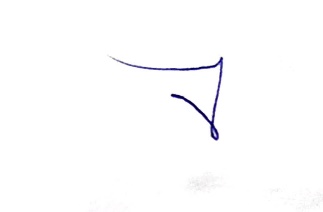 พ.ต.อ.        (เจด็จ      ปรีพูล)      ผกก.สภ.หว้านใหญ่สรุปผลการจัดซื้อจัดจ้าง ของสถานีตำรวจภูธรหว้านใหญ่ประจำเดือน พฤศจิกายน 256๖ตรวจสอบแล้วถูกต้องพ.ต.อ.       (เจด็จ      ปรีพูล)     ผกก.สภ.หว้านใหญ่สรุปผลการจัดซื้อจัดจ้าง ของสถานีตำรวจภูธรหว้านใหญ่ประจำเดือน ธันวาคม 256๖ตรวจสอบแล้วถูกต้องพ.ต.อ.      (เจด็จ      ปรีพูล)    ผกก.สภ.หว้านใหญ่สรุปผลการจัดซื้อจัดจ้าง ของสถานีตำรวจภูธรหว้านใหญ่ประจำเดือน มกราคม 256๗ตรวจสอบแล้วถูกต้องพ.ต.อ.      (เจด็จ      ปรีพูล)    ผกก.สภ.หว้านใหญ่สรุปผลการจัดซื้อจัดจ้าง ของสถานีตำรวจภูธรหว้านใหญ่ประจำเดือน กุมภาพันธ์ 256๗ตรวจสอบแล้วถูกต้องพ.ต.อ.     (เจด็จ ปรีพูล)  ผกก.สภ.หว้านใหญ่สรุปผลการจัดซื้อจัดจ้าง ของสถานีตำรวจภูธรหว้านใหญ่ประจำเดือน มีนาคม 256๗ตรวจสอบแล้วถูกต้อง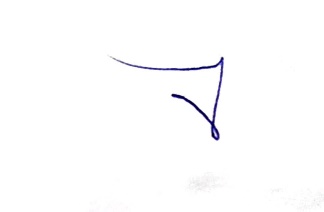 พ.ต.อ.    (เจด็จ ปรีพูล)  ผกก.สภ.หว้านใหญ่สรุปผลการจัดซื้อจัดจ้าง ของสถานีตำรวจภูธรหว้านใหญ่ประจำเดือน เมษายน 256๗ตรวจสอบแล้วถูกต้องพ.ต.อ.      (เจด็จ ปรีพูล) ผกก.สภ.หว้านใหญ่ลำดับงานจัดซื้อหรือจัดจ้างวงเงินที่จัดซื้อจัดจ้างราคากลางวิธีจัดซื้อ/จ้างผู้เสนอราคาและราคาที่เสนอผู้ได้รับการคัดเลือกเหตุผลที่คัดเลือกโดยสรุปเลขที่และวันที่ของสัญญาหรือข้อตกลงในการซื้อหรือจ้าง1น้ำมันเชื้อเพลิง๕๖,๔๔๔.๔๘๕๖,๔๔๔.๔๘เฉพาะเจาะจงนพผดุงบริการ(มุกดาหาร)นพผดุงบริการ(มุกดาหาร)วงเงินไม่เกินกำหนดในกระทรวง/พิจารณาเกณฑ์ราคาฟลีตการ์ด		ลำดับงานจัดซื้อหรือจัดจ้างวงเงินที่จัดซื้อจัดจ้างราคากลางวิธีจัดซื้อ/จ้างผู้เสนอราคาและราคาที่เสนอผู้ได้รับการคัดเลือกเหตุผลที่คัดเลือกโดยสรุปเลขที่และวันที่ของสัญญาหรือข้อตกลงในการซื้อหรือจ้าง1น้ำมันเชื้อเพลิง๕๖,๔๔๔.๔๘๕๖,๔๔๔.๔๘เฉพาะเจาะจงนพผดุงบริการ(มุกดาหาร)นพผดุงบริการ(มุกดาหาร)วงเงินไม่เกินกำหนดในกระทรวง/พิจารณาเกณฑ์ราคาฟลีตการ์ด		ลำดับงานจัดซื้อหรือจัดจ้างวงเงินที่จัดซื้อจัดจ้างราคากลางวิธีจัดซื้อ/จ้างผู้เสนอราคาและราคาที่เสนอผู้ได้รับการคัดเลือกเหตุผลที่คัดเลือกโดยสรุปเลขที่และวันที่ของสัญญาหรือข้อตกลงในการซื้อหรือจ้าง1น้ำมันเชื้อเพลิง๕๖,๔๔๔.๔๘๕๖,๔๔๔.๔๘เฉพาะเจาะจงนพผดุงบริการ(มุกดาหาร)นพผดุงบริการ(มุกดาหาร)วงเงินไม่เกินกำหนดในกระทรวง/พิจารณาเกณฑ์ราคาฟลีตการ์ด		ลำดับงานจัดซื้อหรือจัดจ้างวงเงินที่จัดซื้อจัดจ้างราคากลางวิธีจัดซื้อ/จ้างผู้เสนอราคาและราคาที่เสนอผู้ได้รับการคัดเลือกเหตุผลที่คัดเลือกโดยสรุปเลขที่และวันที่ของสัญญาหรือข้อตกลงในการซื้อหรือจ้าง1น้ำมันเชื้อเพลิง๕๖,๔๔๔.๔๘๕๖,๔๔๔.๔๘เฉพาะเจาะจงนพผดุงบริการ(มุกดาหาร)นพผดุงบริการ(มุกดาหาร)วงเงินไม่เกินกำหนดในกระทรวง/พิจารณาเกณฑ์ราคาฟลีตการ์ด2วัสดุสำนักงาน4,๙004,๙00เฉพาะเจาะจงร้าน พี พี บุ๊คเซ็นต์เตอร์ร้าน พี พี บุ๊คเซ็นต์เตอร์วงเงินไม่เกินกำหนดในกระทรวง/พิจารณาเกณฑ์ราคาใบสั่งซื้อที่ ๒/256๗  ลง ๑๖ม.ค.256๗		ลำดับงานจัดซื้อหรือจัดจ้างวงเงินที่จัดซื้อจัดจ้างราคากลางวิธีจัดซื้อ/จ้างผู้เสนอราคาและราคาที่เสนอผู้ได้รับการคัดเลือกเหตุผลที่คัดเลือกโดยสรุปเลขที่และวันที่ของสัญญาหรือข้อตกลงในการซื้อหรือจ้าง1น้ำมันเชื้อเพลิง๕๖,๔๔๔.๔๘๕๖,๔๔๔.๔๘เฉพาะเจาะจงนพผดุงบริการ(มุกดาหาร)นพผดุงบริการ(มุกดาหาร)วงเงินไม่เกินกำหนดในกระทรวง/พิจารณาเกณฑ์ราคาฟลีตการ์ด		ลำดับงานจัดซื้อหรือจัดจ้างวงเงินที่จัดซื้อจัดจ้างราคากลางวิธีจัดซื้อ/จ้างผู้เสนอราคาและราคาที่เสนอผู้ได้รับการคัดเลือกเหตุผลที่คัดเลือกโดยสรุปเลขที่และวันที่ของสัญญาหรือข้อตกลงในการซื้อหรือจ้าง1น้ำมันเชื้อเพลิง๕๖,๔๔๔.๔๘๕๖,๔๔๔.๔๘เฉพาะเจาะจงนพผดุงบริการ(มุกดาหาร)นพผดุงบริการ(มุกดาหาร)วงเงินไม่เกินกำหนดในกระทรวง/พิจารณาเกณฑ์ราคาฟลีตการ์ด		ลำดับงานจัดซื้อหรือจัดจ้างวงเงินที่จัดซื้อจัดจ้างราคากลางวิธีจัดซื้อ/จ้างผู้เสนอราคาและราคาที่เสนอผู้ได้รับการคัดเลือกเหตุผลที่คัดเลือกโดยสรุปเลขที่และวันที่ของสัญญาหรือข้อตกลงในการซื้อหรือจ้าง1น้ำมันเชื้อเพลิง๕๖,๔๔๔.๔๘๕๖,๔๔๔.๔๘เฉพาะเจาะจงนพผดุงบริการ(มุกดาหาร)นพผดุงบริการ(มุกดาหาร)วงเงินไม่เกินกำหนดในกระทรวง/พิจารณาเกณฑ์ราคาฟลีตการ์ด